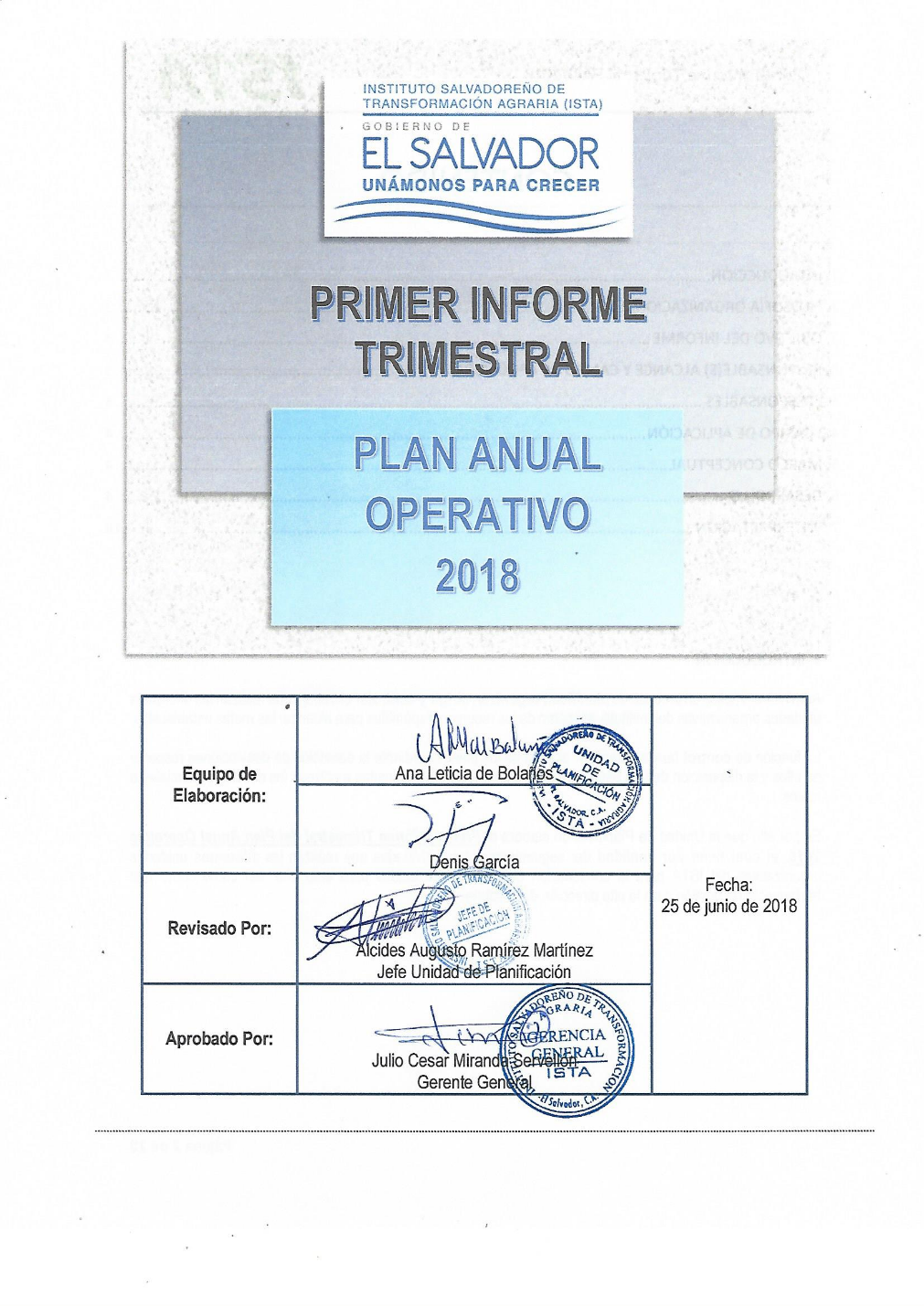 1. INTRODUCCIÓN	Administrar implica un proceso de planificar, organizar, dirigir y controlar el trabajo que realizan las diferentes unidades organizativas del Instituto, así como de los recursos disponibles para alcanzar las metas establecidas.La función de control busca garantizar el éxito de los planes mediante la detección de desviaciones respecto de ellos y la disposición de una base para emprender acciones destinadas a corregir los desvíos potenciales o reales.Es por ello que la Unidad de Planificación elabora el Primer Informe Trimestral del Plan Anual Operativo 2018, el cual tiene por finalidad dar seguimiento a las actividades que realizan las diferentes unidades organizativas del ISTA para la consecución de metas establecidas para este año, así como como una herramienta de gestión para la alta dirección del Instituto. 2. FILOSOFÍA ORGANIZACIONAL MISIÓN:Beneficiar a las familias del sector campesino e indígena, mediante la transferencia y legalización de tierra, en cumplimiento del proceso de la Reforma Agraria y de otros programas, abriendo oportunidades de desarrollo en el ámbito económico, social y agropecuario, con igualdad y equidad de género.VISIÓN:Ser una Institución comprometida con la seguridad jurídica de la tierra, incidiendo en el desarrollo rural de las familias campesinas e indígenas, por medio de la diversificación agropecuaria, que conllevan a mejorar su calidad de vida como adjudicatarias del proceso de transferencia de tierra.OBJETIVO INSTITUCIONAL:Garantizar la legalidad jurídica de las tierras en posesión de las familias campesinas e indígenas usuarias de los programas de transferencia de tierra, convirtiéndolas/os en propietaria/os reales y protagonistas de su propio desarrollo, facilitando insumos y asistencia técnica para fomentar la diversificación agropecuaria; en la búsqueda del desarrollo sostenible local, y la Soberanía y Seguridad Alimentaria en armonía con el medio ambiente.3. OBJETIVO DEL INFORMEDar seguimiento al Plan Anual Operativo 2018 del ISTA, evaluando el trabajo realizado por 15 Unidades Organizativas, así como servir de herramienta de control de la gestión administrativa y operativa, para que cada una de ellas pueda tomar acciones a fin de corregir aquellas actividades en donde no se ha cumplido la meta mensual.4. RESPONSABLE(S) ALCANCE Y CAMPO DE APLICACIÓN4.1 RESPONSABLESGerencia Legal.Unidad de Archivo.Oficina de Recibo y Despacho de Correspondencia.Gerencia de Desarrollo Rural.Gerencia de Recursos Humanos.Gerencia de Operaciones y Logística.Unidad de Informática.Unidad de Género.Unidad de Participación Ciudadana.Unidad de Comunicaciones.Unidad Ambiental.Unidad de Adquisiciones y Contrataciones Institucional (UACI).Unidad Financiera Institucional.Unidad de Planificación.Unidad de Auditoria Interna.4.2 CAMPO DE APLICACIÓNEl presente documento integra a quince Unidades Organizativas que reportan mensualmente a la Unidad de Planificación, y en el cual se puede cotejar la meta programada y la meta ejecutada por cada una de las actividades previamente definidas y autorizada por la Presidencia Institucional.5. MARCO CONCEPTUALEl presente informe se ha realizado según el lineamiento de las Normas Técnicas de Control Interno del ISTA establecidas en el Artículo 39.6. DESARROLLOA continuación se presentan las matrices en forma consolidada de lo que reportan las unidades organizativas mensualmente, a fin de poder identificar los desfases positivos y negativos, en cuanto al cumplimiento de sus metas, las cuales han sido previamente definidas en el Plan Anual Operativo 2018. El presente informe se elabora dando cumplimiento a lo establecido en el Manual de Políticas Generales aprobado por Junta Directiva Institucional en fecha 26/07/2016 en el número 9.2.1.5 DESEMPEÑO GERENCIAL letra b).PRESENTACIÓN DE INFORMES MENSUALESInstituto Salvadoreño de Transformación Agraria (ISTA)
Primer Informe Trimestral 20187.  INTERPRETACIÓNEn las matrices de seguimiento presentadas en el desarrollo (numeral 6), se refleja la meta trimestral establecida en el Plan Anual Operativo (PAO) y el logro obtenido durante dicho período, los cuales se convierten en desfases positivos cuando la meta es superada y negativo cuando no es alcanzada.Por lo tanto el porcentaje obtenido es el resultado del desfase positivo o negativo entre la meta anual establecida, los desfases negativos se han identificado en color anaranjado, señalando que el incumplimiento es superior al 1%.De acuerdo a lo registrado en las matrices, su análisis y evaluación, refleja lo siguiente:UNIDAD ORGANIZATIVAENEROENEROFEBREROFEBREROMARZOMARZOUNIDAD ORGANIZATIVAEn tiempoFuera de PlazoEn tiempoFuera de PlazoEn tiempoFuera de PlazoGerencia LegalxxxUnidad de ArchivoxxxOficina de Recibo y Despacho de CorrespondenciaxxxGerencia de Desarrollo Rural xxxGerencia de Recursos HumanosxxxGerencia de Operaciones y LogísticaxxxUnidad de InformáticaxxxUnidad de Participación CiudadanaxxxUnidad de GéneroxxxUnidad AmbientalxxxUnidad de ComunicacionesxxxUACIxxxUFIxxxUnidad de PlanificaciónxxxUnidad de Auditoría InternaxxxACTIVIDAD ESPECIFICAUNIDAD DE MEDIDAUNIDAD DE MEDIDAMETA ANUALMETA TRIMESTRALMETA TRIMESTRALEJECUTADOEJECUTADOEJECUTADODESFASEDESFASEDESFASEPORCENTAJE DESFASEGERENCIA LEGALGERENCIA LEGALGERENCIA LEGALGERENCIA LEGALGERENCIA LEGALGERENCIA LEGALGERENCIA LEGALGERENCIA LEGALGERENCIA LEGALGERENCIA LEGALGERENCIA LEGALGERENCIA LEGALGERENCIA LEGALDEPARTAMENTO DE ANÁLISIS JURÍDICODEPARTAMENTO DE ANÁLISIS JURÍDICODEPARTAMENTO DE ANÁLISIS JURÍDICODEPARTAMENTO DE ANÁLISIS JURÍDICODEPARTAMENTO DE ANÁLISIS JURÍDICODEPARTAMENTO DE ANÁLISIS JURÍDICODEPARTAMENTO DE ANÁLISIS JURÍDICODEPARTAMENTO DE ANÁLISIS JURÍDICODEPARTAMENTO DE ANÁLISIS JURÍDICODEPARTAMENTO DE ANÁLISIS JURÍDICODEPARTAMENTO DE ANÁLISIS JURÍDICODEPARTAMENTO DE ANÁLISIS JURÍDICODEPARTAMENTO DE ANÁLISIS JURÍDICOElaboración de Acta de entrega material de áreas naturales protegidas. Acta ElaboradaActa Elaborada511000-1-1-1-20.00%Elaborar dictamen para la donación de inmuebles al Estado de El Salvador y Alcaldías.Dictamen elaboradoDictamen elaborado205577722210.00%Elaborar dictámenes de autorizaciones de proyectos ISTA. Dictamen elaboradoDictamen elaborado2555000-5-5-5-20.00%Elaborar dictámenes para la asignación y reasignación de lotes y solares.  Dictamen elaboradoDictamen elaborado540135135120120120-15-15-15-2.78%Elaborar dictámenes para la autorización de proyectos de asociaciones cooperativas.Dictamen elaboradoDictamen elaborado81122211112.50%Revisión de dictámenes para la transferencia de áreas naturales protegidas. Dictamen revisadoDictamen revisado511000-1-1-1-20.00%DEPARTAMENTO DE ESCRITURACIÓNDEPARTAMENTO DE ESCRITURACIÓNDEPARTAMENTO DE ESCRITURACIÓNDEPARTAMENTO DE ESCRITURACIÓNDEPARTAMENTO DE ESCRITURACIÓNDEPARTAMENTO DE ESCRITURACIÓNDEPARTAMENTO DE ESCRITURACIÓNDEPARTAMENTO DE ESCRITURACIÓNDEPARTAMENTO DE ESCRITURACIÓNDEPARTAMENTO DE ESCRITURACIÓNDEPARTAMENTO DE ESCRITURACIÓNDEPARTAMENTO DE ESCRITURACIÓNDEPARTAMENTO DE ESCRITURACIÓNElaboración de cancelaciones de hipotecas de beneficiarios que lo requieran por el pago de su deuda agrariaCancelación de hipoteca elaboradaCancelación de hipoteca elaborada2406060444-56-56-56-23.33%Coordinar con los departamentos correspondientes para que provean los documentos necesarios que permita una fluidez en colaboración, confrontación en la impresión de escrituras públicasEscritura elaborada (Individuales)Escritura elaborada (Individuales)10,0002,5002,500000-2,500-2,500-2,500-25.00%Realizar la entrega de testimonio de escritura pública de Acto o Contrato, al Departamento de Registro para ser presentados y tramitados su inscripción en el CNR; (DCD, Reuniones de Inmuebles, Permutas, Rectificaciones,...).  Escritura elaborada (Intermedias)Escritura elaborada (Intermedias)3699111-8-8-8-22.22%ACTIVIDAD ESPECIFICAUNIDAD DE MEDIDAMETA ANUALMETA ANUALMETA ANUALMETA TRIMESTRALMETA TRIMESTRALMETA TRIMESTRALEJECUTADOEJECUTADODESFASEPORCENTAJE DESFASEPORCENTAJE DESFASEPORCENTAJE DESFASEPORCENTAJE DESFASEDEPARTAMENTO DE PROCURACIÓNDEPARTAMENTO DE PROCURACIÓNDEPARTAMENTO DE PROCURACIÓNDEPARTAMENTO DE PROCURACIÓNDEPARTAMENTO DE PROCURACIÓNDEPARTAMENTO DE PROCURACIÓNDEPARTAMENTO DE PROCURACIÓNDEPARTAMENTO DE PROCURACIÓNDEPARTAMENTO DE PROCURACIÓNDEPARTAMENTO DE PROCURACIÓNDEPARTAMENTO DE PROCURACIÓNDEPARTAMENTO DE PROCURACIÓNDEPARTAMENTO DE PROCURACIÓNDEPARTAMENTO DE PROCURACIÓNAmpliar la calendarización de visitas a las diferentes instituciones a fin de realizar la investigación que se amerite.Informes elaborados606060151515171723.33%3.33%3.33%3.33%Calendarizar de manera continua las visitas a los diferentes Tribunales a nivel nacional para dar seguimiento a los casos presentados por el ISTA y las demandas en contra de la Institución.Caso tramitado14414414436363666-30-20.83%-20.83%-20.83%-20.83%DEPARTAMENTO DE RECUPERACIÓN Y ADJUDICACIÓN DE INMUEBLES FINATA-BANCO DE TIERRASDEPARTAMENTO DE RECUPERACIÓN Y ADJUDICACIÓN DE INMUEBLES FINATA-BANCO DE TIERRASDEPARTAMENTO DE RECUPERACIÓN Y ADJUDICACIÓN DE INMUEBLES FINATA-BANCO DE TIERRASDEPARTAMENTO DE RECUPERACIÓN Y ADJUDICACIÓN DE INMUEBLES FINATA-BANCO DE TIERRASDEPARTAMENTO DE RECUPERACIÓN Y ADJUDICACIÓN DE INMUEBLES FINATA-BANCO DE TIERRASDEPARTAMENTO DE RECUPERACIÓN Y ADJUDICACIÓN DE INMUEBLES FINATA-BANCO DE TIERRASDEPARTAMENTO DE RECUPERACIÓN Y ADJUDICACIÓN DE INMUEBLES FINATA-BANCO DE TIERRASDEPARTAMENTO DE RECUPERACIÓN Y ADJUDICACIÓN DE INMUEBLES FINATA-BANCO DE TIERRASDEPARTAMENTO DE RECUPERACIÓN Y ADJUDICACIÓN DE INMUEBLES FINATA-BANCO DE TIERRASDEPARTAMENTO DE RECUPERACIÓN Y ADJUDICACIÓN DE INMUEBLES FINATA-BANCO DE TIERRASDEPARTAMENTO DE RECUPERACIÓN Y ADJUDICACIÓN DE INMUEBLES FINATA-BANCO DE TIERRASDEPARTAMENTO DE RECUPERACIÓN Y ADJUDICACIÓN DE INMUEBLES FINATA-BANCO DE TIERRASDEPARTAMENTO DE RECUPERACIÓN Y ADJUDICACIÓN DE INMUEBLES FINATA-BANCO DE TIERRASDEPARTAMENTO DE RECUPERACIÓN Y ADJUDICACIÓN DE INMUEBLES FINATA-BANCO DE TIERRASActualizar base de datos de beneficiarios según Decretos 207-839-713, atendiendo la demanda de informaciónBeneficiarios/as atendidos/as1,2001,2001,20030030030064064034028.33%28.33%28.33%28.33%Coordinar, con los departamentos involucrados, el proceso de inscripción de los inmuebles para la solución de casos.Procesos impulsados3003003007575756767-8-2.67%-2.67%-2.67%-2.67%DEPARTAMENTO DE REGISTRODEPARTAMENTO DE REGISTRODEPARTAMENTO DE REGISTRODEPARTAMENTO DE REGISTRODEPARTAMENTO DE REGISTRODEPARTAMENTO DE REGISTRODEPARTAMENTO DE REGISTRODEPARTAMENTO DE REGISTRODEPARTAMENTO DE REGISTRODEPARTAMENTO DE REGISTRODEPARTAMENTO DE REGISTRODEPARTAMENTO DE REGISTRODEPARTAMENTO DE REGISTRODEPARTAMENTO DE REGISTROMantener aplicabilidad de Decreto 263, sobre el pago de derechos, tasas registrales y catastrales.Estudios registrales elaborados1,2001,2001,20030030030067567537531.25%31.25%31.25%31.25%Mantener la aplicabilidad del Convenio de Cooperación Institucional celebrado entre el CNR e ISTA y hacerle las adendas de conformidad a los requerimientos en materia de registro.Documentos inscritos en el CNR10,00010,00010,0002,5002,5002,5001,3241,324-1,176-11.76-11.76-11.76-11.76Mantener la aplicabilidad del Convenio de Cooperación Institucional celebrado entre el CNR e ISTA y hacerle las adendas de conformidad a los requerimientos en materia de registro.Documentos presentados al CNR10,00010,00010,0002,5002,5001,4631,4631,463-1,037-10.37%-10.37%-10.37%-10.37%ACTIVIDAD ESPECIFICAUNIDAD DE MEDIDAMETA ANUALMETA TRIMESTRALEJECUTADODESFASEPORCENTAJE DESFASEUNIDAD DE ARCHIVOUNIDAD DE ARCHIVOUNIDAD DE ARCHIVOUNIDAD DE ARCHIVOUNIDAD DE ARCHIVOUNIDAD DE ARCHIVOUNIDAD DE ARCHIVOEntrega de Escrituras a beneficiarias y beneficiariosEscritura entregada10,0002,50078-2,422-24.22%Optimizar el acceso a la información para el/la usuario/a del ISTA.Usuarios/as atendidos/as1,4403601,04668647.64%Realizar la digitalización de documentos institucionalesDocumentos digitalizados300751244916.33%OFICINA DE RECIBO Y DESPACHO DE CORRESPONDENCIAOFICINA DE RECIBO Y DESPACHO DE CORRESPONDENCIAOFICINA DE RECIBO Y DESPACHO DE CORRESPONDENCIAOFICINA DE RECIBO Y DESPACHO DE CORRESPONDENCIAOFICINA DE RECIBO Y DESPACHO DE CORRESPONDENCIAOFICINA DE RECIBO Y DESPACHO DE CORRESPONDENCIAOFICINA DE RECIBO Y DESPACHO DE CORRESPONDENCIABrindar atención y asesoría a las usuarias y usuarios del ISTA, mediante servicios de información. Usuarios/as atendidos/as10,0002,5032,8703673.67%ACTIVIDAD ESPECIFICAUNIDAD DE MEDIDAMETA ANUALMETA TRIMESTRALEJECUTADODESFASEPORCENTAJE DESFASEGERENCIA DE DESARROLLO RURALGERENCIA DE DESARROLLO RURALGERENCIA DE DESARROLLO RURALGERENCIA DE DESARROLLO RURALGERENCIA DE DESARROLLO RURALGERENCIA DE DESARROLLO RURALGERENCIA DE DESARROLLO RURALDEPARTAMENTO DE ASIGNACIÓN INDIVIDUAL Y AVALÚOSDEPARTAMENTO DE ASIGNACIÓN INDIVIDUAL Y AVALÚOSDEPARTAMENTO DE ASIGNACIÓN INDIVIDUAL Y AVALÚOSDEPARTAMENTO DE ASIGNACIÓN INDIVIDUAL Y AVALÚOSDEPARTAMENTO DE ASIGNACIÓN INDIVIDUAL Y AVALÚOSDEPARTAMENTO DE ASIGNACIÓN INDIVIDUAL Y AVALÚOSDEPARTAMENTO DE ASIGNACIÓN INDIVIDUAL Y AVALÚOSElaboración de informe de Avalúo para la donación de inmuebles en proyectos con DCD.Informe2054944100.00%Realizar las asignaciones de inmuebles en los proyectos que tienen DCD.Asignación10,0002,500173-2,327-23.27%DEPARTAMENTO DESARROLLO AGROPECUARIODEPARTAMENTO DESARROLLO AGROPECUARIODEPARTAMENTO DESARROLLO AGROPECUARIODEPARTAMENTO DESARROLLO AGROPECUARIODEPARTAMENTO DESARROLLO AGROPECUARIODEPARTAMENTO DESARROLLO AGROPECUARIODEPARTAMENTO DESARROLLO AGROPECUARIORealizar sinergias de trabajo con Instituciones cooperantes en el proceso de mejora del sector agropecuario.Capacitaciones impartidas a asociaciones comunales2169053-37-17.13%Realizar sinergias de trabajo con Instituciones cooperantes en el proceso de mejora del sector agropecuario.Capacitaciones impartidas a Cooperativas1446124-37-25.69%Realizar sinergias de trabajo con Instituciones cooperantes en el proceso de mejora del sector agropecuario.Personas favorecidas con asistencia técnica, capacitaciones e insumos agropecuarios20,0003,3821,905-1,477-7.39%DEPARTAMENTO PROYECTOS DE PARCELACIÓNDEPARTAMENTO PROYECTOS DE PARCELACIÓNDEPARTAMENTO PROYECTOS DE PARCELACIÓNDEPARTAMENTO PROYECTOS DE PARCELACIÓNDEPARTAMENTO PROYECTOS DE PARCELACIÓNDEPARTAMENTO PROYECTOS DE PARCELACIÓNDEPARTAMENTO PROYECTOS DE PARCELACIÓNElaboración de Informe Técnico de aprobación de plano de DCD.Informe técnico de aprobación3590-9-25.71%Elaboración de Informe Técnico para la autorización de cooperativasInforme técnico de autorización812112.50%Realizar la medición de los proyectos en propiedades a favor del ISTA.Proyectos aprobados de DCD40109-1-2.50%Realizar la medición de los proyectos en propiedades a favor del ISTA.Proyectos aprobados de perímetro6015392440.00%ACTIVIDAD ESPECIFICAUNIDAD DE MEDIDAMETA ANUALMETA TRIMESTRALEJECUTADODESFASEPORCENTAJE DESFASEOFICINA REGIONAL CENTRALOFICINA REGIONAL CENTRALOFICINA REGIONAL CENTRALOFICINA REGIONAL CENTRALOFICINA REGIONAL CENTRALOFICINA REGIONAL CENTRALOFICINA REGIONAL CENTRALAtender en forma regionalizada a las/os usuarias/os para atender peticiones  e informar sobre los proyectos.Beneficiarios/as atendidos/as2,5026541,06941516.59%Completar solicitud de adjudicación de inmueble para Proyectos con DCDSolicitud2,00052038-482-24.10%Entrega material de inmueblesInmuebles entregados51612086-34-6.59%Realizar inspecciones de campo según demanda de las/os usuarias/osInspecciones2726483196.99%OFICINA REGIONAL OCCIDENTALOFICINA REGIONAL OCCIDENTALOFICINA REGIONAL OCCIDENTALOFICINA REGIONAL OCCIDENTALOFICINA REGIONAL OCCIDENTALOFICINA REGIONAL OCCIDENTALOFICINA REGIONAL OCCIDENTALAtender en forma regionalizada a las/os usuarias/os para atender peticiones  e informar sobre los proyectos.Beneficiarios/as atendidos/as2,6207201,9511,23146.98%Completar solicitud de adjudicación de inmueble para Proyectos con DCDSolicitud2,00050488-416-20.80%Entrega material de inmueblesInmuebles entregados11220775750.89%Realizar inspecciones de campo según demanda de las/os usuarias/osInspecciones2726481176.25%OFICINA REGIONAL ORIENTALOFICINA REGIONAL ORIENTALOFICINA REGIONAL ORIENTALOFICINA REGIONAL ORIENTALOFICINA REGIONAL ORIENTALOFICINA REGIONAL ORIENTALOFICINA REGIONAL ORIENTALAtender en forma regionalizada a las/os usuarias/os para atender peticiones e informar sobre los proyectos.Beneficiarios/as atendidos/as2,6407509471977.46%Completar solicitud de adjudicación de inmueble para Proyectos con DCDSolicitud2,00028021-259-12.95%Entrega material de inmueblesInmuebles entregados5169013-77-14.92%Realizar inspecciones de campo según demanda de las/os usuarias/osInspecciones2717065-5-1.85%ACTIVIDAD ESPECIFICAUNIDAD DE MEDIDAMETA ANUALMETA TRIMESTRALEJECUTADODESFASEPORCENTAJE DESFASEOFICINA REGIONAL PARACENTRALOFICINA REGIONAL PARACENTRALOFICINA REGIONAL PARACENTRALOFICINA REGIONAL PARACENTRALOFICINA REGIONAL PARACENTRALOFICINA REGIONAL PARACENTRALOFICINA REGIONAL PARACENTRALAtender en forma regionalizada a las/os usuarias/os para atender peticiones  e informar sobre los proyectos.Beneficiarios/as atendidos/as3,0007502,5281,77859.27%Completar solicitud de adjudicación de inmueble para Proyectos con DCDSolicitud2,00040013-387-19.35%Entrega material de inmueblesInmuebles entregados51612026814828.68%Realizar inspecciones de campo según demanda de las/os usuarias/osInspecciones2725881238.46%OFICINA REGIONAL USULUTÁNOFICINA REGIONAL USULUTÁNOFICINA REGIONAL USULUTÁNOFICINA REGIONAL USULUTÁNOFICINA REGIONAL USULUTÁNOFICINA REGIONAL USULUTÁNOFICINA REGIONAL USULUTÁNAtender en forma regionalizada a las/os usuarias/os para atender peticiones e informar sobre los proyectos.Beneficiarios/as atendidos/as3,000750742-8-0.27%Completar solicitud de adjudicación de inmueble para Proyectos con DCDSolicitud2,0004256-419-20.95%Entrega material de inmueblesInmuebles entregados516150116-34-6.59%Realizar inspecciones de campo según demanda de las/os usuarias/osInspecciones1684222-20-11.90%SECCION DE COBROSSECCION DE COBROSSECCION DE COBROSSECCION DE COBROSSECCION DE COBROSSECCION DE COBROSSECCION DE COBROSGenerar políticas de cobro para contar con una oportuna acción administrativa de cobro con un sistema moderno, ampliando las opciones en las cuales los beneficiarios puedan cancelar la deuda agraria.Créditos recuperados en dólares$335,000$75,000$12,837-$62,163-18.56%ACTIVIDAD ESPECIFICAUNIDAD DE MEDIDAMETA ANUALMETA TRIMESTRALEJECUTADODESFASEPORCENTAJE DESFASEGERENCIA DE RECURSOS HUMANOSGERENCIA DE RECURSOS HUMANOSGERENCIA DE RECURSOS HUMANOSGERENCIA DE RECURSOS HUMANOSGERENCIA DE RECURSOS HUMANOSGERENCIA DE RECURSOS HUMANOSGERENCIA DE RECURSOS HUMANOSElaborar informe sobre labores de la clínica empresarialInforme Elaborado123300.00%Elaborar informe sobre labores de la clínica odontológica.Informe Elaborado123300.00%Elaborar informe sobre la Administración del Personal  en relación a permisos, falta de marcaciones, llegadas tardías y ausencias.Informe Elaborado123300.00%Elaboración y entrega de constancias de salariosConstancias emitidas35085113288.00%Elaboración y entrega de constancias de tiempos de serviciosConstancias emitidas9624462222.92%Elaborar el Plan de Capacitación del ISTA 2019Plan Elaborado10000.00%Elaborar informe de entrega de paquete alimenticio Informe Elaborado123300.00%Elaborar informe de entrega de vales de supermercadoInforme Elaborado20000.00%Gestionar la formación del personal del ISTA mediante las capacitaciones del INSAFORP.Empleados Capacitados102404221.96%Elaborar informe de pago de viáticosInforme Elaborado123300.00%ACTIVIDAD ESPECIFICAUNIDAD DE MEDIDAMETA ANUALMETA TRIMESTRALEJECUTADODESFASEPORCENTAJE DESFASEGERENCIA DE OPERACIONES Y LOGÍSTICAGERENCIA DE OPERACIONES Y LOGÍSTICAGERENCIA DE OPERACIONES Y LOGÍSTICAGERENCIA DE OPERACIONES Y LOGÍSTICAGERENCIA DE OPERACIONES Y LOGÍSTICAGERENCIA DE OPERACIONES Y LOGÍSTICAGERENCIA DE OPERACIONES Y LOGÍSTICAAdministrar y hacer mediciones de rendimiento de los Combustible para los vehículos de la Institución.Reporte elaborado123300.00%Reportar el consumo mensual de combustible por cada Unidad.Reporte elaborado123300.00%Supervisar y garantizar la seguridad InstitucionalReporte elaborado21100.00%DEPARTAMENTO DE SERVICIOS GENERALESDEPARTAMENTO DE SERVICIOS GENERALESDEPARTAMENTO DE SERVICIOS GENERALESDEPARTAMENTO DE SERVICIOS GENERALESDEPARTAMENTO DE SERVICIOS GENERALESDEPARTAMENTO DE SERVICIOS GENERALESDEPARTAMENTO DE SERVICIOS GENERALESElaborar plan de mantenimiento preventivo a vehículos.Plan elaborado11100.00%Elaborar plan de mantenimiento preventivo y correctivo de infraestructura, equipo y mobiliario de oficina.Plan elaborado11100.00%Evaluar el nivel de cumplimiento del plan de mantenimiento preventivo a vehículos.Informe Elaborado123300.00%Evaluar el nivel de cumplimiento del Plan de mantenimiento preventivo y correctivo de infraestructura, equipo y mobiliario de oficina.Informe Elaborado123300.00%Realizar inventario de Bodega de SuministrosInventario elaborado201150.00%Realizar las liquidaciones de los artículos en bodega generalLiquidación elaborada123300.00%Administrar y hacer reportes de consumo de los lubricantes para los vehículos de la InstituciónReporte Elaborado123300.00%Supervisar el ornato institucional (Sitio del niño, bodegas UFI, Archivo y Oficinas Centrales)Informe Elaborado123300.00%Garantizar un adecuado rendimiento de los encargados de Área del Depto. de Servicios GeneralesInforme Elaborado123300.00%ACTIVIDAD ESPECIFICAUNIDAD DE MEDIDAMETA ANUALMETA TRIMESTRALEJECUTADODESFASEPORCENTAJE DESFASEUNIDAD DE INFORMÁTICAUNIDAD DE INFORMÁTICAUNIDAD DE INFORMÁTICAUNIDAD DE INFORMÁTICAUNIDAD DE INFORMÁTICAUNIDAD DE INFORMÁTICAUNIDAD DE INFORMÁTICAElaborar informe de creación, modificación, incidencias y capacitación de sistemas informáticos en funcionamiento por los usuarios y usuarias del ISTAInforme elaborado123300.00%Ejecución de respaldo o backup de bases de datos, sistemas y carpetas de trabajo de usuarios y usuarias del ISTA.Reportes123300.00%Elaborar plan de mantenimiento preventivo y correctivo de equipos informáticos para oficinas centrales y regionales Plan elaborado11100.00%Elaborar reporte de administración, monitoreo y soporte técnico de servicios informáticos (infraestructura tecnológica)Reportes123300.00%Elaborar reporte de requerimiento de atención a las/los usuarias/os del ISTA a nivel nacional (Soporte técnico por fallas de hardware, software de equipos informáticos asignados a los/las usuarios/as) Reportes123300.00%Dar seguimiento del plan de mantenimiento preventivo y correctivo de equipos informáticosInforme elaborado123300.00%ACTIVIDAD ESPECIFICAUNIDAD DE MEDIDAMETA ANUALMETA TRIMESTRALEJECUTADODESFASEPORCENTAJE DESFASEUNIDAD DE PARTICIPACIÓN CIUDADANAUNIDAD DE PARTICIPACIÓN CIUDADANAUNIDAD DE PARTICIPACIÓN CIUDADANAUNIDAD DE PARTICIPACIÓN CIUDADANAUNIDAD DE PARTICIPACIÓN CIUDADANAUNIDAD DE PARTICIPACIÓN CIUDADANAUNIDAD DE PARTICIPACIÓN CIUDADANAAtender y asesorar a las/os beneficiarias/os del ISTA a fin de generar los espacios que permitan la participación activa de mujeres, hombres, pueblos originarios, organizaciones y población LGTBI.Personas atendidas.10,6002,3005,0792,77926.22%Coordinar los espacios de participación ciudadana Despacho Abierto, Audiencias Públicas, Consejos sectoriales, ferias y festivales.Informes41100.00%Dar seguimiento a los mecanismos de participación ciudadana, consulta ciudadana, observatorio social, mesas temáticas y rendición de cuentas.Informes41100.00%UNIDAD DE GÉNEROUNIDAD DE GÉNEROUNIDAD DE GÉNEROUNIDAD DE GÉNEROUNIDAD DE GÉNEROUNIDAD DE GÉNEROUNIDAD DE GÉNEROCoordinar con la UPC la incorporación de las mujeres a los diferentes espacios de participación ciudadana Informes413250.00%Implementación y seguimiento al Plan de Acción de la Política de GéneroInformes413250.00%Sensibilizar a beneficiarias/os de proyectos institucionales a través de procesos de formación en igualdad y equidadInformes413250.00%Sensibilizar al personal Institucional a través de procesos de formación de igualdad y equidadInformes413250.00%UNIDAD AMBIENTALUNIDAD AMBIENTALUNIDAD AMBIENTALUNIDAD AMBIENTALUNIDAD AMBIENTALUNIDAD AMBIENTALUNIDAD AMBIENTALDar seguimiento a la implementación del Sistema de Gestión Ambiental.Informes41100.00%Dar seguimiento al plan de trabajo sobre el manejo integral de conflictos socio ambientales de las/los beneficiarias/os de los diferentes programas del ISTA.Seguimiento41100.00%Realizar los procedimientos y gestiones necesarias para agilizar la transferencia de las ANP.Recomendación de Acta510-1-20.00%ACTIVIDAD ESPECIFICAUNIDAD DE MEDIDAMETA ANUALMETA TRIMESTRALEJECUTADODESFASEPORCENTAJE DESFASEUNIDAD DE COMUNICACIONESUNIDAD DE COMUNICACIONESUNIDAD DE COMUNICACIONESUNIDAD DE COMUNICACIONESUNIDAD DE COMUNICACIONESUNIDAD DE COMUNICACIONESUNIDAD DE COMUNICACIONESActualizar la página Web y redes sociales del ISTA, con información de eventosActualizaciones120301037360.83%Diseñar campañas de comunicación especificas internas y externasCampañas de comunicación412125.00%Diseñar, elaborar e imprimir revista institucional Revista30000.00%Editar la red de circuito cerrado ISTA Publicaciones123300.00%Gestionar entrevistas en los diferentes medios de comunicación, para las Autoridades de la InstituciónEntrevistas246600.00%Producir material visual y mantener actualizada la cartelera informativa Actualizaciones48121200.00%Realizar la cobertura y/o protocolo a eventos especiales de la Institución Cobertura4812412960.42%UNIDAD DE ADQUISICIONES Y CONTRATACIONES INSTITUCIONALES (UACI)UNIDAD DE ADQUISICIONES Y CONTRATACIONES INSTITUCIONALES (UACI)UNIDAD DE ADQUISICIONES Y CONTRATACIONES INSTITUCIONALES (UACI)UNIDAD DE ADQUISICIONES Y CONTRATACIONES INSTITUCIONALES (UACI)UNIDAD DE ADQUISICIONES Y CONTRATACIONES INSTITUCIONALES (UACI)UNIDAD DE ADQUISICIONES Y CONTRATACIONES INSTITUCIONALES (UACI)UNIDAD DE ADQUISICIONES Y CONTRATACIONES INSTITUCIONALES (UACI)Elaboración de informes mensuales a la Unidad de Planificación referente al nivel de ejecución de las compras de bienes, obras y/o servicios para el año 2018.Informe123300.00%Elaboración de informes sobre las adquisiciones y contrataciones institucionales para la Junta Directiva, OIR, Gerencia General y UNAC.Informe41100.00%Elaborar la programación anual y adquisiciones y contrataciones de obras, bienes y servicios 2019.Plan elaborado10000.00%Realizar las adquisiciones y contrataciones de bienes, obras y servicios de acuerdo a la asignación presupuestaria (Proceso de Libre Gestión, Licitación Pública o Concurso Público, Contratación Directa y compras a través de BOLPROS), que puedan ser orden de compra o contrato. Compras Realizadas310701154514.52%ACTIVIDAD ESPECIFICAUNIDAD DE MEDIDAMETA ANUALMETA TRIMESTRALEJECUTADODESFASEPORCENTAJE DESFASEUNIDAD FINANCIERA INSTITUCIONALUNIDAD FINANCIERA INSTITUCIONALUNIDAD FINANCIERA INSTITUCIONALUNIDAD FINANCIERA INSTITUCIONALUNIDAD FINANCIERA INSTITUCIONALUNIDAD FINANCIERA INSTITUCIONALUNIDAD FINANCIERA INSTITUCIONALConsolidar la información de los recursos necesarios de las unidades organizativas que garanticen el normal funcionamiento del Instituto a efecto de satisfacer los objetivos institucionales, mediante la formulación y presentación del proyecto de presupuesto.Formulación del Presupuesto20000.00%Elaborar y presentar a Presidencia Institucional un informe de seguimiento, control y ejecución de las disponibilidades presupuestarias, contenidas en los recursos financieros asignados y ejecutados mensualmente a cada unidad organizativa.Informe presentado123300.00%Realizar el cierre contable de las operaciones del período que permita elaborar y presentar los Estados Financieros a las instancias correspondientes, dentro del tiempo establecido para ello.Cierre contable presentado123300.00%Verificar análisis de disponibilidades bancarias en las diferentes cuentas institucionales, así como ingresos, requerimientos de fondos y pagos en cumplimiento de obligaciones institucionales.Informe Elaborado123330.00%Coordinar, supervisar, integrar y planificar la Gestión Financiera Institucional por medio de reuniones con las Jefaturas de los Departamentos, a fin de garantizar la eficiencia y eficacia en la misma.Reuniones realizadas246600.00%UNIDAD DE PLANIFICACIÓNUNIDAD DE PLANIFICACIÓNUNIDAD DE PLANIFICACIÓNUNIDAD DE PLANIFICACIÓNUNIDAD DE PLANIFICACIÓNUNIDAD DE PLANIFICACIÓNUNIDAD DE PLANIFICACIÓNFormular el Plan Anual Operativo de la Institución.Plan Autorizado10000.00%Dar seguimiento al PAO Institucional.Seguimiento123300.00%Realizar la actualización de los Planes de Trabajo con las diferentes unidades organizativasPlanes Autorizados150000.00%Dar seguimiento a los planes de trabajo institucionalesSeguimiento123300.00%Brindar apoyo técnico a las diferentes unidades organizativas, para la revisión y actualización a los manuales, normativos, procedimientos e instructivos internosInforme Actividades Realizadas123300.00%UNIDAD DE AUDITORIA INTERNAUNIDAD DE AUDITORIA INTERNAUNIDAD DE AUDITORIA INTERNAUNIDAD DE AUDITORIA INTERNAUNIDAD DE AUDITORIA INTERNAUNIDAD DE AUDITORIA INTERNAUNIDAD DE AUDITORIA INTERNAExamen Especial de Auditoria (Diferentes áreas Institucionales).Auditoría92200.00%Examen Especial de Seguimiento a Informes de Auditoria Interna.Auditoría10000.00%Examen Especial de Seguimiento a Informes de la Corte de Cuentas.Auditoría11100.00%Otras actividades de Auditoria.Reportes y/o actas414375.00%UNIDAD ORGANIZATIVATOTAL ACTIVIDADESTOTAL DE INCUMPLIMIENTO% DE INCUMPLIMIENTOGERENCIA LEGALGERENCIA LEGALGERENCIA LEGALGERENCIA LEGALDepartamento de Análisis Jurídico6466.67%Departamento de Escrituración33100.00%Departamento de Procuración2150.00%Departamento de Recuperación y Adjudicación de Inmuebles FINATA-Banco de Tierras2150.00%Departamento de Registro3266.67%UNIDAD DE ARCHIVO3133.33%GERENCIA DE DESARROLLO RURALGERENCIA DE DESARROLLO RURALGERENCIA DE DESARROLLO RURALGERENCIA DE DESARROLLO RURALDepartamento de Asignación Individual y Avalúos 2150.00%Departamento de Desarrollo Agropecuario33100.00%Departamento de Proyectos de Parcelación4250.00%Oficina Regional Central4250.00%Oficina Regional Occidental4125.00%Oficina Regional Oriental4375.00%Oficina Regional Paracentral4125.00%Oficina Regional Usulután44100.00%Sección de Cobros11100.00%UNIDAD AMBIENTAL3133.33%